J. angielski  – 5, 6 latki ( 22.05.2020 r.)Propozycje zadań1.Piosenka na powitanie:https://www.youtube.com/watch?v=gdeB9kDT6uI2.  Piosenka:    Yummy,Yummy, Yummy Song                     Ilustracja ruchowa – utrwalenie piosenki           Do you like plums? Yes, oh, yes,  oh, yes!          Yummy,yummy, yummy, plums go in my tummy! x2                    Do you like apples? Yes, oh, yes, oh, yes!                    Yummy,yummy, yummy, apples go in my tummy!                    Do you like carrots? Yes, oh, yes, oh, yes!                    Yummy,yummy, yummy, carrots go in my tummy!                    Do you like tomatoes? Yes, oh, yes, oh, yes!                    Yummy,yummy, yummy,tomatoes go in my tummy!                                                              Do you like onions? Yes, oh, yes, oh, yes!Yummy,yummy, yummy,onions  go in my tummy!                                          3. Fruit – utwalenie nazw owocówhttps://www.youtube.com/watch?v=zFGF23RbzaQ4. Fruit and Vegetables Vocabulary – owoce i warzywahttps://www.youtube.com/watch?v=pvHtvD-xEJ85. Pokoloruj  jabłka i banany. Policz w j. angielskim ile jest bananów a ile jabłek.Odpowiedz czego jest więcej. Nazwij kolory w j. angielskim.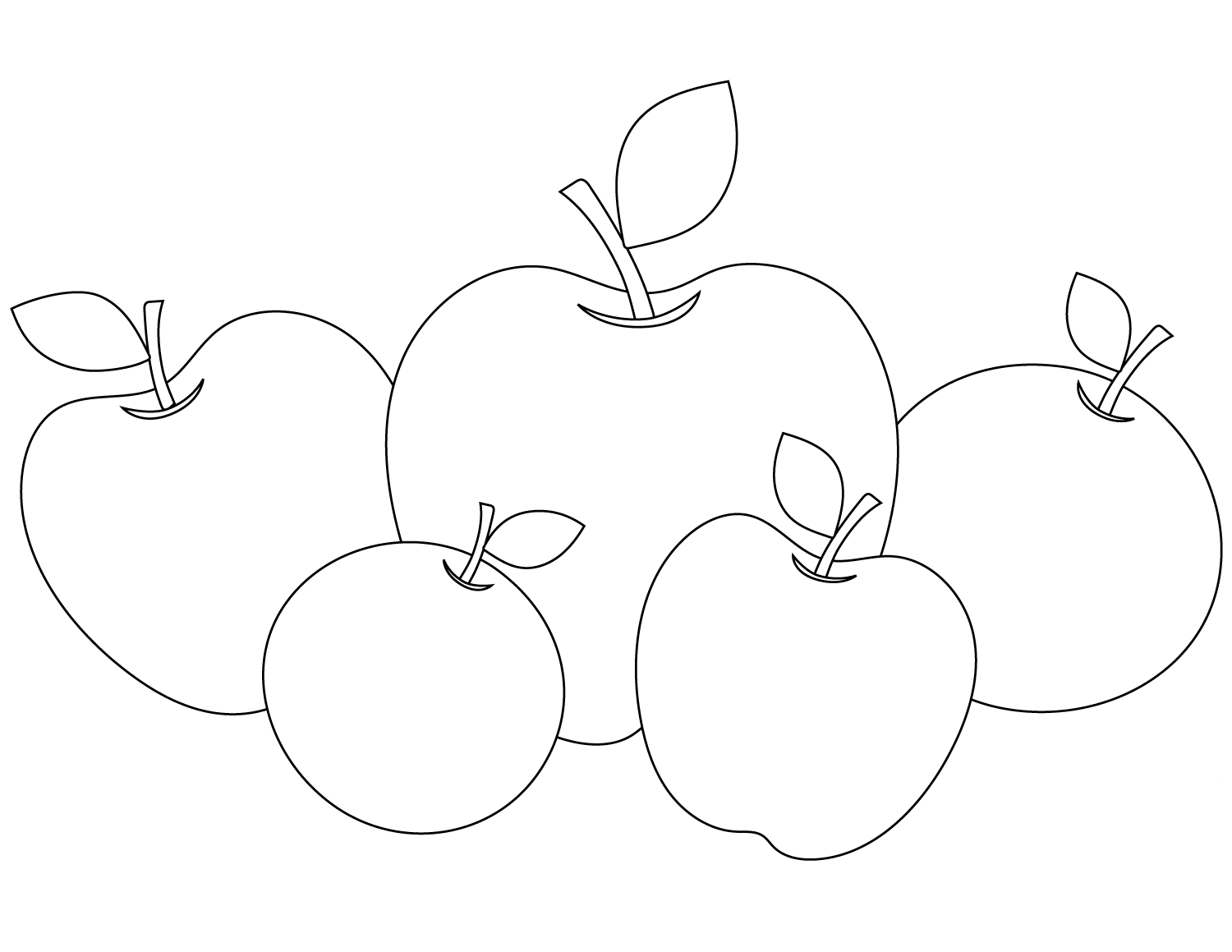 APPLESpokoloruj.com.ple-kolorowanki.eu                 BANANAS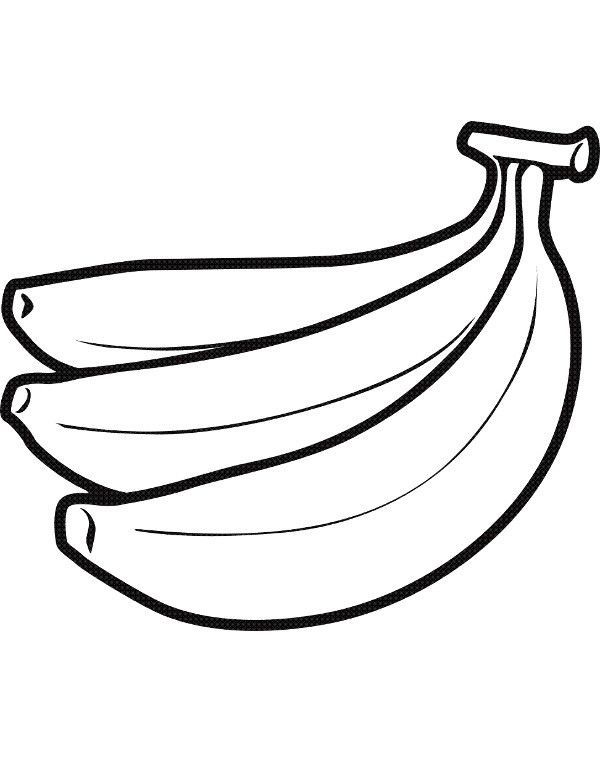 